金融标准 为民利企 【2022年全国“质量月”主题宣传】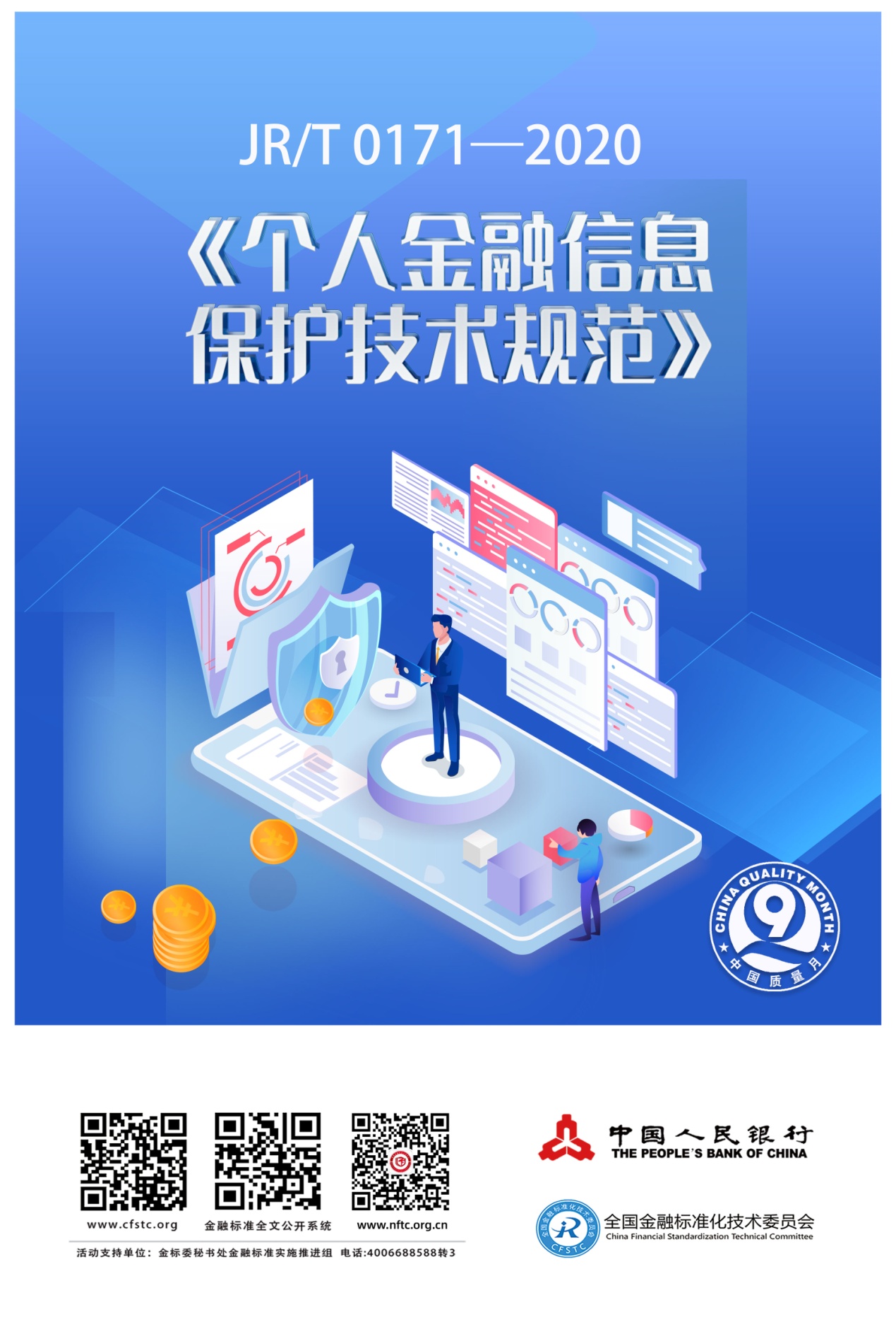 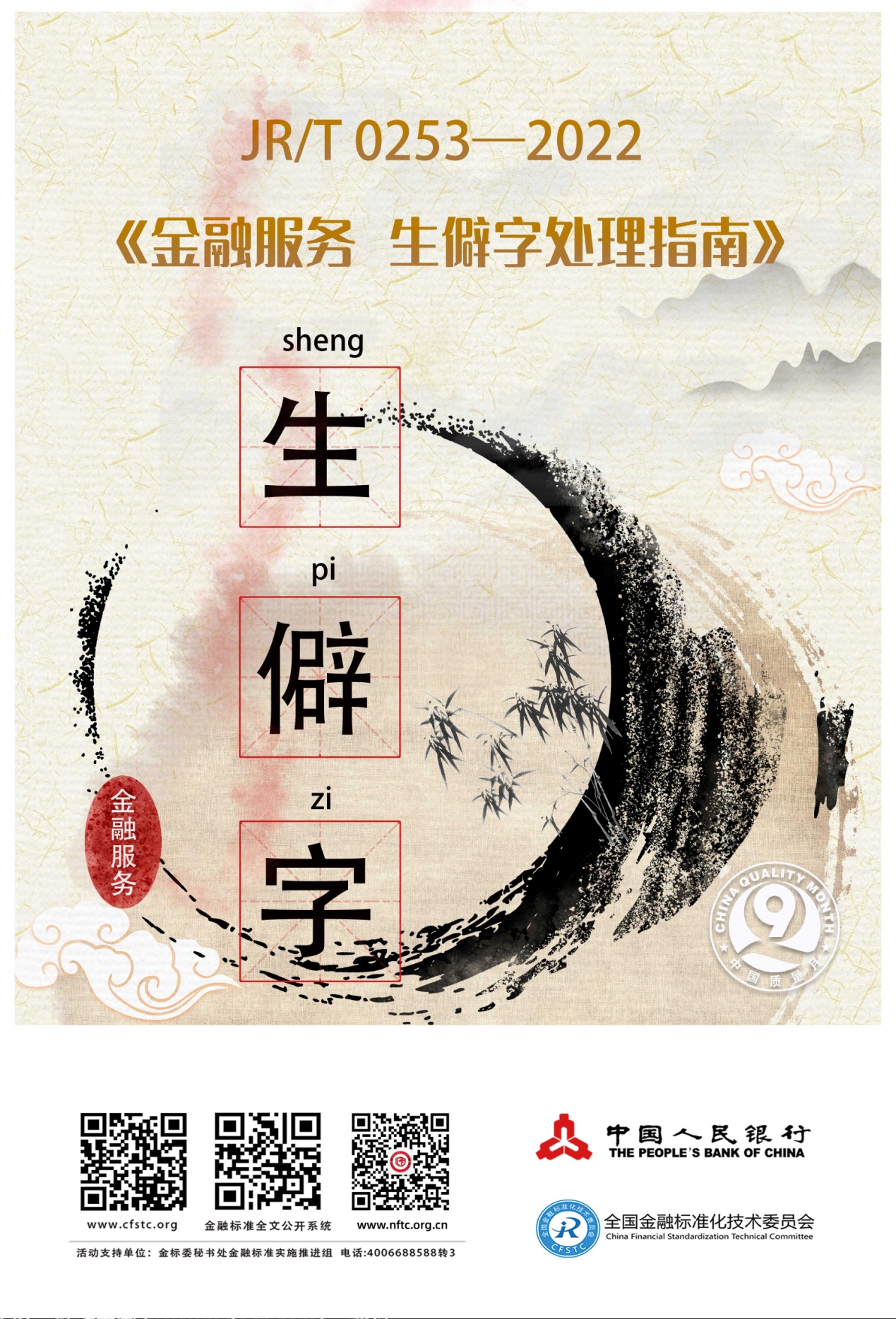 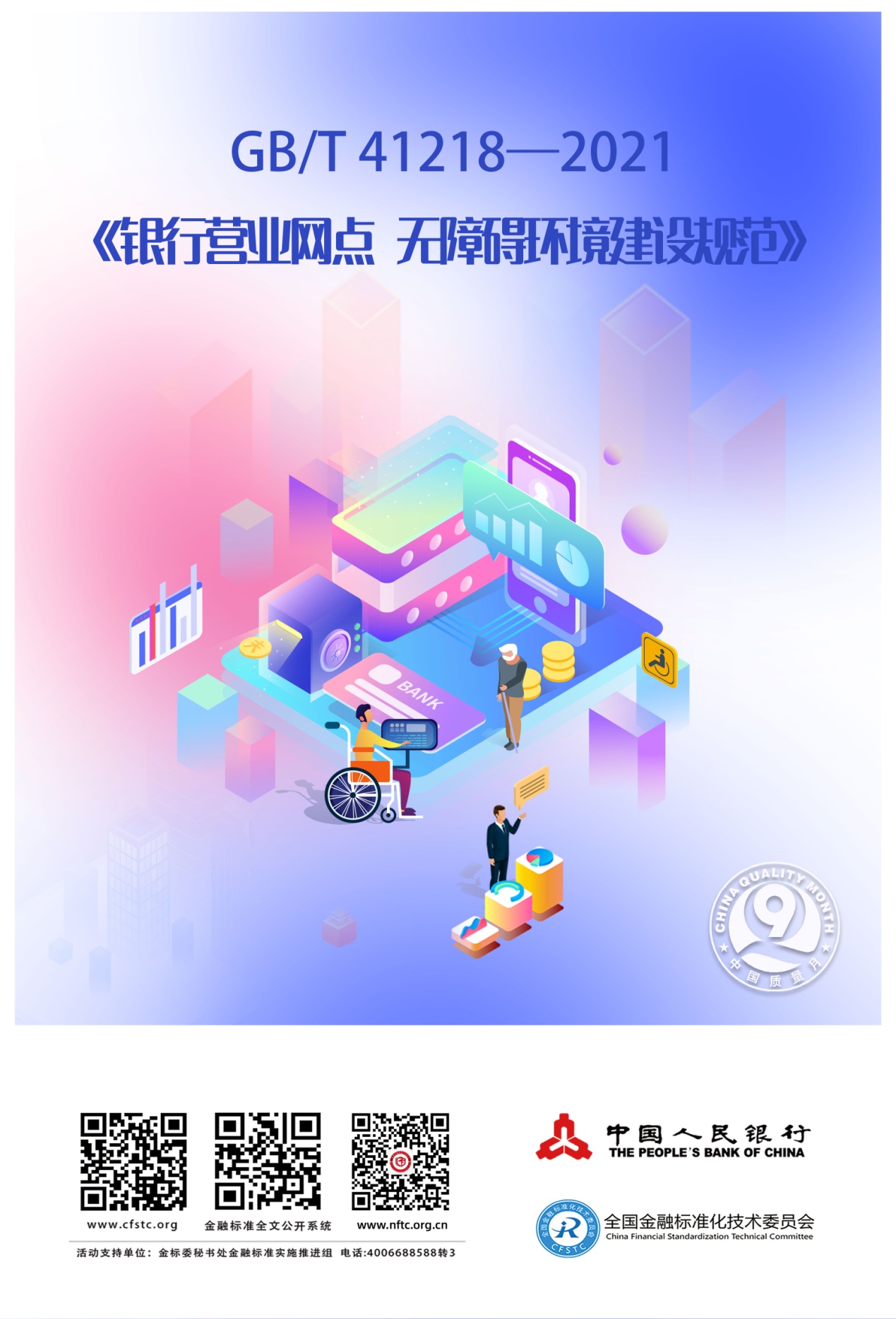 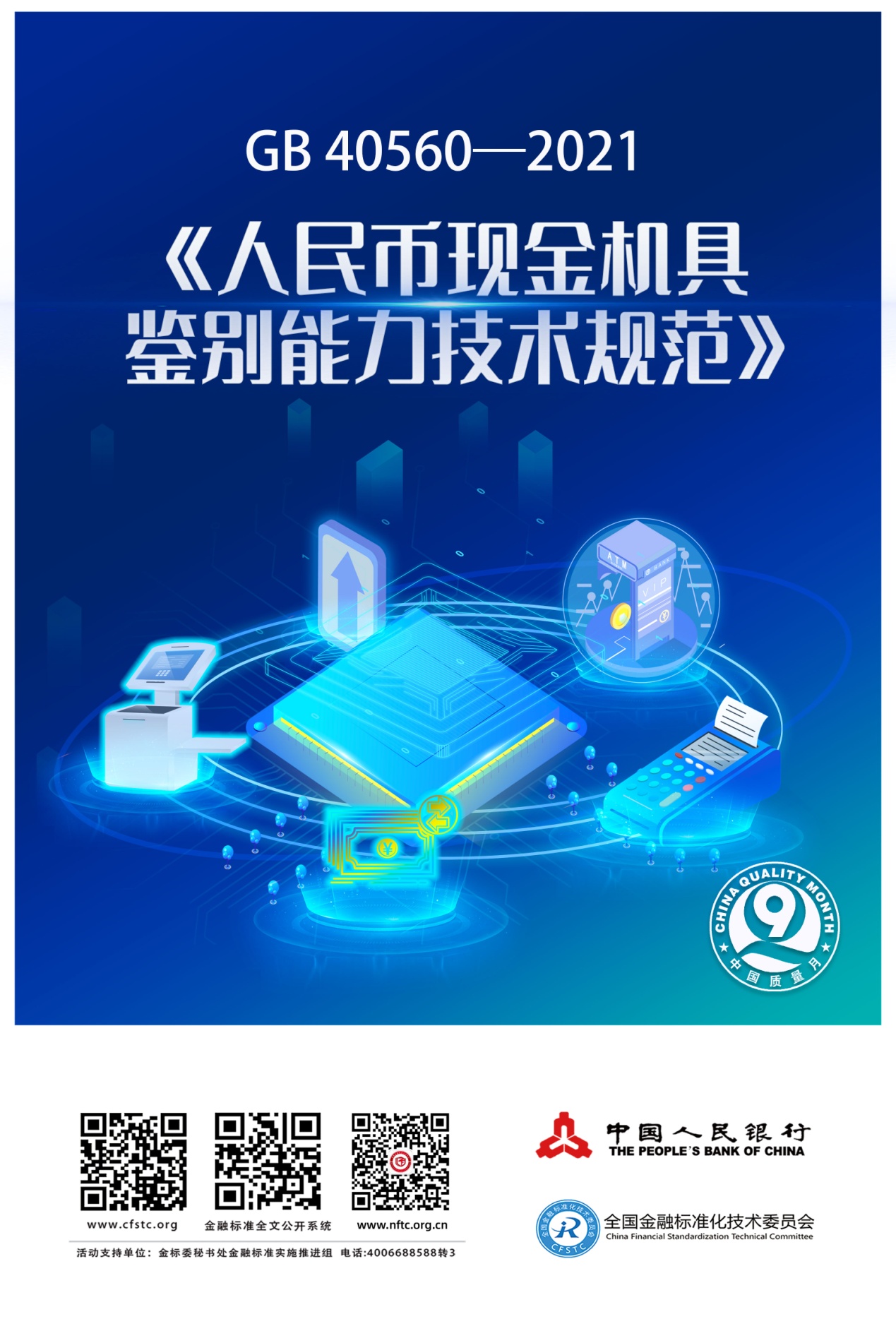 